World War 1 Family Fact Sheet – Year 6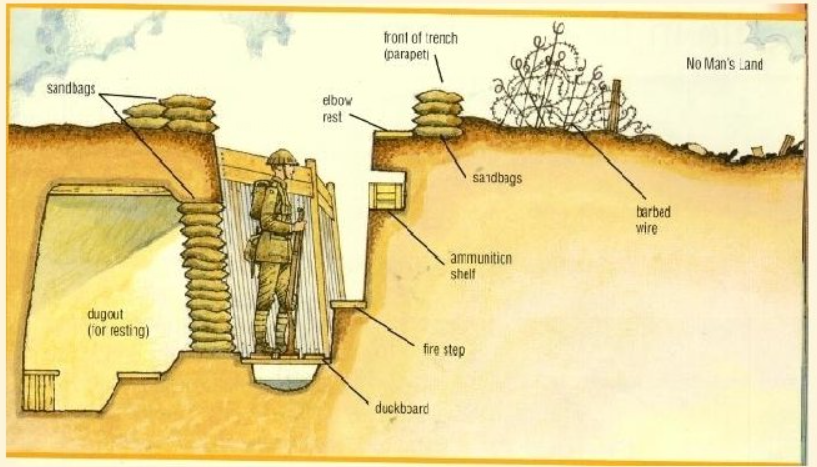 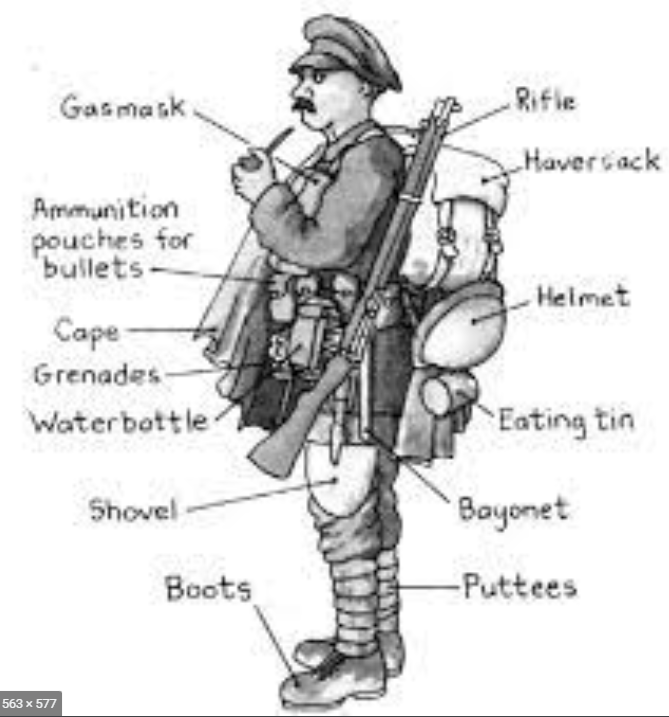 Year 6 dates for Autumn 2:Tues 1st Nov Fire Safety talksMon 7th Nov GLEE reading workshop for Year 6 familiesMon 14th Nov Anti-bullying weekMon 21st Nov Mock SATs weekFri 25th Nov Training DayMon 28th Nov Trenches in the forest (class day to be confirmed)Fri 9th Dec Christmas DinnerMon 19th Dec Christmas PartiesPE days: Palm Mondays and ThursdaysPine and Poplar Thursdays and FridaysYear 6 homework: Reading every night please.MondayTuesdayWednesdayThursdayFridayMaths bookGrammar book(Starting after half term)Weekly SkillsSpellings